YPAC Applicant InformationApplication QuestionsApplication SubmissionPlease submit this application and one informal reference letter (can be emailed separately) to Zineera Seth at YPAC@houstonaudubon.org no later than November 22, 2022.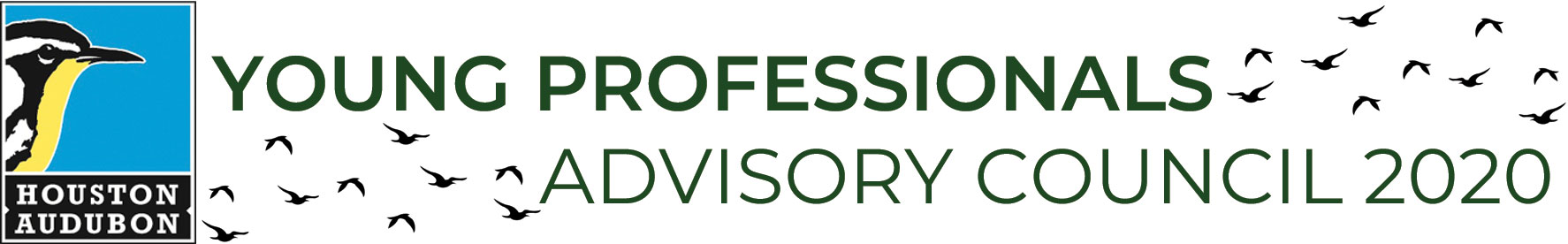 Full Name:Date of BirthMm/dd/yyyyFirstLastM.I.Address:Street AddressApartment/Unit #CityStateZIP CodePhone:EmailCurrent Employer:Current Position:Why do you want to join Houston Audubon’s Young Professionals Advisory Council (YPAC)?Why is Houston Audubon’s mission important to you, and what is your level of involvement with the organization?Please provide a brief description of your current job and employment history. We recruit people from all backgrounds for a well-rounded council.What skills or expertise will you bring to the YPAC?What would you like to gain from serving on this council?How much time can you commit to the YPAC per month, and do you have any conflicts with scheduled meeting dates? (Please note that we require in-person attendance at a minimum of 3 out of 6 general meetings during the year as well as participation in at least one committee. Meeting Dates: Feb. 2, Apr. 6, June 1, Aug. 3, Oct. 5, Dec. 7 from 6-7:30 pm in addition to virtual committee meetings and optional socials Meeting location: Edith L. Moore Nature Sanctuary, 440 Wilchester Blvd., Houston, TX 77079Briefly tell us about yourself. What are some of your favorite things to do in your free time?Which other organizations are you involved with (if any) and in what capacity?And finally, what is your favorite bird, if any?